Help your Child to Practise Number Bonds and Tables with Rapid Recall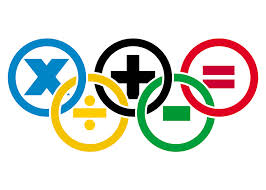 Try using this activity on a computer, if you have one: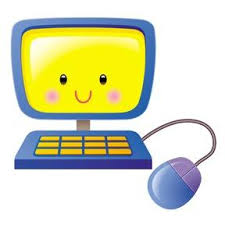 www.topmarks.co.ukType Hit the Button into the Search Bar.Select activities:Begin with:Number bonds to 10, then 20, then 1002x, 5x, 10x multiplicationTables, then 2x,5x,10x divisionDoubling and Halving